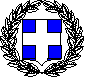 ΕΛΛΗΝΙΚΗ ΔΗΜΟΚΡΑΤΙΑΥΠΟΥΡΓΕΙΟ ΠΟΛΙΤΙΣΜΟΥ, ΠΑΙΔΕΙΑΣ ΚΑΙ ΘΡΗΣΚΕΥΜΑΤΩΝΓΕΝΙΚΗ ΓΡΑΜΜΑΤΕΙΑ ΔΙΑ ΒΙΟΥ ΜΑΘΗΣΗΣ ΚΑΙ ΝΕΑΣ ΓΕΝΙΑΣΔΙΕΥΘΥΝΣΗ ΔΙΑ ΒΙΟΥ ΜΑΘΗΣΗΣΔ.Ι.Ε.Κ. ΚΑΡΠΕΝΗΣΙΟΥ ΕΚΠΑΙΔΕΥΤΙΚΟ ΣΥΜΒΟΛΑΙΟΕΤΟΣ ΚΑΤΑΡΤΙΣΗΣ 2014-2015Εκπαιδευτικό Συμβόλαιο βάσει του κανονισμού λειτουργίας Ι.Ε.Κ. (Υ.Α. αρ. πρωτ. 5954/23-06-2014    ΦΕΚ 1807/τ Β/2-7-2014)Σκοπός Σκοπός του Ινστιτούτου Επαγγελματικής Κατάρτισης (Ι.Ε.Κ.) είναι η παροχή υπηρεσιών αρχικής επαγγελματικής κατάρτισης σε αποφοίτους δευτεροβάθμιας εκπαίδευσης και αποφοίτους Σχολών Επαγγελματικής Κατάρτισης (Σ.Ε.Κ.).    Στους αποφοίτους των Ι.Ε.Κ. χορηγείται Βεβαίωση Επαγγελματικής Κατάρτισης (ΒΕΚ).ΦοίτησηΗ φοίτηση στα Ι.Ε.Κ. είναι πέντε (5) συνολικά εξαμήνων, επιμερισμένη σε τέσσερα (4) εξάμηνα θεωρητικής και εργαστηριακής κατάρτισης συνολικής διάρκειας 1.200 διδακτικών ωρών και σε ένα εξάμηνο πρακτικής Άσκησης Μαθητείας συνολικής διάρκειας 960 ωρών.     Το πέμπτο εξάμηνο Πρακτικής Άσκησης δύναται να λαμβάνει χώρα παράλληλα κατά τη διάρκεια του τρίτου και του τέταρτου εξαμήνου φοίτησης. Η περίοδος πρακτικής άσκησης πρέπει να είναι συνεχόμενη ή και τμηματική χωρίς να υπερβαίνει χρονικά το ένα (1) ημερολογιακό έτος.    Οι σπουδαστές των Ι.Ε.Κ. που έχουν συμπληρώσει τουλάχιστον 120 ημερομίσθια στην ειδικότητα που εγγράφονται, απαλλάσσονται, εφόσον το επιθυμούν, με υπεύθυνη δήλωση, από την υποχρέωση φοίτησης του εξαμήνου Πρακτικής Άσκησης και τους απονέμεται η Βεβαίωση Επαγγελματικής Κατάρτισης με την ολοκλήρωση των τεσσάρων εξαμήνων της θεωρητικής και της εργαστηριακής κατάρτισης.     Οι σπουδαστές των I.E.Κ. που έχουν συμπληρώσει τουλάχιστον 40 ημερομίσθια στην ειδικότητα που εγγράφονται, προσμετρούνται αυτά στο χρόνο της Πρακτικής Άσκησης ή Μαθητείας, εφόσον το επιθυμούν, με υπεύθυνη δήλωση.Διάρκεια μαθημάτων - Παρουσίες Η κατάρτιση περιλαμβάνει μαθήματα Θεωρητικά, Εργαστηριακά και Μικτά.    Η διάρκεια της ωριαίας διδασκαλίας όλων των μαθημάτων καθορίζεται σε 45 λεπτά.     Ο μέγιστος αριθμός των ωρών διδασκαλίας καθορίζεται σε οκτώ (8) ώρες ανά ημέρα κατάρτισης.    Μετά την είσοδο του εκπαιδευτή στην αίθουσα διδασκαλίας ή στον εργαστηριακό χώρο, δενεπιτρέπεται η είσοδος καταρτιζομένων.    Οι παρουσίες λαμβάνονται υποχρεωτικά ανά ώρα κατάρτισης κατά την έναρξή της και μεευθύνη του εκπαιδευτή ή των εκπαιδευτών.Αξιολόγηση γνώσεων, ικανοτήτων και δεξιοτήτων Η αξιολόγηση των γνώσεων, ικανοτήτων και δεξιοτήτων των καταρτιζομένων ανά μάθημα περιλαμβάνει: (α) Εξέταση προόδου, (β) Τελική εξέταση ή και (γ) Αξιολόγηση συμμετοχής σε εργασίες ομαδικές και ατομικές, οι οποίες δύνανται να αντικαθιστούν εξέταση έως και το 40% του πλήθους των συνολικών μαθημάτων εκάστου εξαμήνου.    Σε όλα τα μαθήματα κάθε εξαμήνου κατάρτισης πραγματοποιείται τουλάχιστον μια εξέταση προόδου ανά μάθημα, προ της συμπληρώσεως του 70% των ωρών κατάρτισης του εξαμήνου και στο τέλος κάθε εξαμήνου πραγματοποιούνται οι τελικές εξετάσεις κάθε μαθήματος.    Τα θέματα των εξετάσεων προόδου και των τελικών εξετάσεων ορίζονται από τον εκπαιδευτή και βαθμολογούνται από αυτόν.    Οι καταρτιζόμενοι λαμβάνουν γνώση της βαθμολογίας τους με ευθύνη της διοίκησης του ΙΕΚ.    Η συμμετοχή στις εξετάσεις προόδου και στις τελικές εξετάσεις είναι υποχρεωτική για όλους τους καταρτιζόμενους.    Σε περίπτωση απουσίας καταρτιζομένου από εξέταση προόδου για αποδεικνυόμενους λόγους ανωτέρας βίας ή σοβαρής ασθένειας, η διοίκηση του ΙΕΚ αποφασίζει για την εξέταση του καταρτιζομένου κατά τη διάρκεια επόμενης διδασκαλίας ή σε χρόνο και τόπο που ορίζεται για τον σκοπό αυτό σε συνεργασία με τον εκπαιδευτή.    Καταρτιζόμενος που απουσιάζει από τελική εξέταση μαθήματος για λόγους ανωτέρας βίας ήσοβαρής ασθένειας που αποδεικνύεται από αρμόδιο Δημόσιο Φορέα, υποβάλλει αίτηση προς τη διοίκηση του ΙΕΚ μαζί με τα σχετικά δικαιολογητικά, πάντοτε πριν από την έκδοση των αποτελεσμάτων του εξαμήνου. Η διοίκηση του ΙΕΚ αποφασίζει το χρόνο και τον τόπο για την εξέταση του καταρτιζομένου αυτού κατά την τρέχουσα εξεταστική περίοδο.    Καταρτιζόμενος, ο οποίος για οποιονδήποτε λόγο δεν προσέλθει στις εξετάσεις βαθμολογείται με μονάδα. Επίσης με μονάδα βαθμολογείται το γραπτό των καταρτιζομένων, οι οποίοι, είτε εμποδίζουν την ομαλή διεξαγωγή της εξέτασης, είτε με οποιοδήποτε τρόπο αντιγράφουν. Στις περιπτώσεις αυτές συντάσσεται σύντομο πρακτικό από τους επιτηρητές πάνω στο γραπτό του καταρτιζομένου και επισυνάπτονται τα τυχόν αποδεικτικά στοιχεία.Αναφορικά με την αξιολόγηση της συμμετοχής σε εργασίες, ομαδικές και ατομικές, ισχύουν ταεξής:α) Τα θέματα των εργασιών ορίζονται από τον εκπαιδευτή.β) Οι εργασίες δύναται να είναι ατομικές ή ομαδικές.γ) Οδηγίες για τη θεματολογία των εργασιών δίνονται στον Οδηγό Σπουδών του μαθήματος ή και από τον εκπαιδευτή.Βαθμολόγηση Η επίδοση των καταρτιζομένων στην εξέταση προόδου αποτελεί το βαθμό προόδου (Β.Π.) του εξαμήνου στο μάθημα.    Η επίδοση των καταρτιζομένων στην τελική εξέταση αποτελεί το βαθμό τελικής εξέτασης (Β.Τ.Ε.) του εξαμήνου στο μάθημα.    Η τελική βαθμολογία (Τ.Β) του μαθήματος διαμορφώνεται κατά 60% από το βαθμό της γραπτής τελικής εξαμηνιαίας εξέτασης και κατά 40% από το μέσο όρο του βαθμού προόδου (Β.Π.), στρογγυλοποιούμενος στον πλησιέστερο ακέραιο αριθμό.    Όταν ένα εργαστηριακό μάθημα διδάσκεται από περισσότερους του ενός εκπαιδευτές, καθένας βαθμολογεί αυτοτελώς. Ο μέσος όρος των βαθμολογιών αυτών αποτελεί τη βαθμολογία της εξέτασης, προόδου ή τελικής (Β.Π. ή Β.Τ.Ε).    Ο βαθμός της εξέτασης μικτού μαθήματος, προόδου ή τελικής (Β.Π. ή Β.Τ.Ε), είναι ο μέσος όρος των επί μέρους βαθμολογιών εξέτασης του θεωρητικού και εργαστηριακού μέρους.    Το άθροισμα της τελικής βαθμολογίας όλων των μαθημάτων κατάρτισης, διαιρούμενο με τον αριθμό των μαθημάτων, αποτελεί το γενικό μέσο όρο βαθμολογίας (Γ.Μ.Ο.Β) του καταρτιζόμενου στο εξάμηνο αυτό.    Η κλίμακα βαθμολογίας ορίζεται από 1 έως 10.Χαρακτηρισμός ΦοίτησηςΗ φοίτηση είναι υποχρεωτική για όλα τα μαθήματα.    Επαρκής χαρακτηρίζεται η φοίτηση σε κάθε μάθημα στο οποίο ο καταρτιζόμενος σημείωσε αριθμό ωριαίων απουσιών μικρότερο ή ίσο του δεκαπέντε 15% του συνόλου των προβλεπομένων ωρών διδασκαλίας του μαθήματος κατά τη διάρκεια του εξαμήνου, στρογγυλοποιούμενο στον πλησιέστερο ακέραιο αριθμό.    Σε εξαιρετικές περιπτώσεις και ύστερα από απόφαση της Διοίκησης του ΙΕΚ, το προαναφερθέν όριο μπορεί να αυξάνεται κατά 5% ανά μάθημα, αλλά σε καμία περίπτωση το σύνολο των απουσιών όλων των μαθημάτων    Σε κάθε άλλη περίπτωση η φοίτηση χαρακτηρίζεται ανεπαρκής.    Εάν κατά τη διάρκεια του εξαμήνου, κάποιος καταρτιζόμενος συμπληρώσει ανά μάθημα αριθμό απουσιών μεγαλύτερο από τα προβλεπόμενα,  η Διοίκηση του ΙΕΚ με απόφαση του Διευθυντή διακόπτει πάραυτα τη φοίτησή του. Σε περίπτωση καταρτιζόμενου υπόχρεου στρατιωτικής θητείας, ενημερώνεται το αρμόδιο Στρατολογικό Γραφείο.    Ο καταρτιζόμενος δεν έχει δικαίωμα προσέλευσης στις τελικές εξετάσεις του εξαμήνου κατάρτισης των μαθημάτων στα οποία η φοίτησή του χαρακτηρίστηκε ως ανεπαρκής. Τα μαθήματα αυτά υποχρεούται να παρακολουθήσει εκ νέου, χωρίς δικαίωμα εγγραφής του στο επόμενο εξάμηνο.    Καταρτιζόμενος στο αρχικό εξάμηνο κατάρτισης του οποίου η φοίτηση σε όλα τα μαθήματα χαρακτηρίζεται ανεπαρκής, υποχρεούται, προκειμένου να επανεγγραφεί, να επανεπιλεγεί.Πρόοδος καταρτιζόμενουΟ καταρτιζόμενος εγγράφεται στο επόμενο εξάμηνο κατάρτισης, εφόσον δεν υποχρεούται σε επαναπαρακολούθηση μαθήματος και συντρέχει μια από τις παρακάτω προϋποθέσεις:α) Η τελική βαθμολογία του σε κάθε μάθημα είναι τουλάχιστον πέντε (5).β) Υστερεί σε ένα μόνο μάθημα, ενώ ο γενικός μέσος όρος βαθμολογίας (Γ.Μ.Ο.Β.) του εξαμήνου, συμπεριλαμβανομένης και αυτής που υστέρησε, είναι τουλάχιστον έξι (6).    Στην ανωτέρω περίπτωση β, ο καταρτιζόμενος υποχρεούται να επανεξεταστεί στο μάθημα που υστέρησε, στην εξεταστική περίοδο του εξαμήνου που παρακολουθεί εντός επτά (7) ημερών. Η βαθμολογία της εξέτασης αυτής, σε περίπτωση που είναι ίση ή μεγαλύτερη του 5, είναι η νέα τελική βαθμολογία στο μάθημα.    Εάν η νέα βαθμολογία δεν είναι τουλάχιστον πέντε (5), ο καταρτιζόμενος αποκτά δικαίωμα εγγραφής στο επόμενο εξάμηνο, αλλά υποχρεούται να επανεξεταστεί στο μάθημα που υστέρησε στην αμέσως επόμενη εξεταστική περίοδο. Στην περίπτωση που η βαθμολογία είναι εκ νέου κάτω του πέντε (5), υποχρεούται να επαναπαρακολουθήσει το μάθημα.    Σε κάθε άλλη περίπτωση ο καταρτιζόμενος υποχρεούται να επαναλάβει την κατάρτιση μόνοστα μαθήματα του εξαμήνου στα οποία υστέρησε.    Εάν στο ΙΕΚ δε λειτουργεί τμήμα ειδικότητας και εξαμήνου σε μάθημα του οποίου ο καταρτιζόμενος υστέρησε σε βαθμολογία ή είχε ανεπαρκή κατάρτιση, δίδεται η δυνατότητα για την παρακολούθηση των μαθημάτων ο καταρτιζόμενος να εντάσσεται σε τμήμα ειδικότητας αντιστοίχου εξαμήνου όπου διδάσκονται τα μαθήματα που οφείλει να παρακολουθήσει ή το ΙΕΚ να δημιουργεί ειδικό τμήμα πρόσθετης κατάρτισης, για τον καταρτιζόμενο ή τους καταρτιζόμενους, οι οποίοι δεν είναι δυνατόν να αντιμετωπιστούν με τις παραπάνω δυνατότητες.    Καταρτιζόμενος που αποκτά δικαίωμα εγγραφής στο επόμενο εξάμηνο κατάρτισης πρέπει να καταθέσει σχετική αίτηση ανανέωσης της εγγραφής.ΑποφοίτησηΟ καταρτιζόμενος αποφοιτά, εφόσον δεν υποχρεούται σε επαναπαρακολούθηση μαθήματος και η τελική βαθμολογία του σε κάθε μάθημα είναι τουλάχιστον πέντε (5). Επιπλέον, στο τέλος του εξαμήνου θα πρέπει να έχει συμπληρώσει τις προβλεπόμενες ώρες κατάρτισης, όπως επίσης να έχει ολοκληρωθεί και η υποχρεωτική πρακτική άσκηση.    Εάν υστερεί σε ένα μόνο μάθημα, ενώ ο γενικός μέσος όρος βαθμολογίας (Γ.Μ.Ο.Β.) του σε όλα τα μαθήματα του εξαμήνου, συμπεριλαμβανομένου και αυτού που υστέρησε, είναι τουλάχιστον έξι (6), ο καταρτιζόμενος υποχρεούται να επανεξεταστεί στο μάθημα που υστέρησε σε επόμενες εξεταστικές περιόδους, μέχρις ότου η νέα βαθμολογία της τελικής εξέτασης είναι τουλάχιστον πέντε (5).    Σε κάθε άλλη περίπτωση ο καταρτιζόμενος υποχρεούται να παρακολουθήσει μόνο ταμαθήματα του εξαμήνου στα οποία υστέρησε.ΩΡΕΣ ΜΑΘΗΜΑΤΟΣ ΑΝΑ ΕΒΔΟΜΑΔΑΟΡΙΟ ΑΠΟΥΣΙΩΝ 15%ΟΡΙΟ ΑΠΟΥΣΙΩΝ 20%1 ωρο μάθημα232 ωρο μάθημα563 ωρο μάθημα794 ωρο μάθημα9125 ωρο μάθημα11156 ωρο μάθημα14187 ωρο μάθημα16218 ωρο μάθημα1824